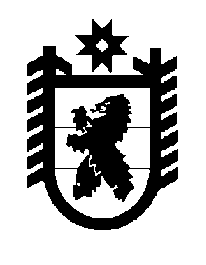 Российская Федерация Республика Карелия    ПРАВИТЕЛЬСТВО РЕСПУБЛИКИ КАРЕЛИЯПОСТАНОВЛЕНИЕот  9 сентября 2019 года № 344-Пг. Петрозаводск О признании утратившим силу постановления Правительства 
Республики Карелия от 15 октября 2018 года № 376-ППравительство Республики Карелия п о с т а н о в л я е т:Признать утратившим силу постановление Правительства Республики Карелия от 15 октября 2018 года № 376-П «Об утверждении Порядка организации проведения мероприятий по отлову и содержанию безнадзорных животных на территории Республики Карелия  и Порядка учета безнадзорных животных на территории Республики Карелия» (Собрание законодательства Республики Карелия, 2018, № 10, ст. 2087).  ГлаваРеспублики Карелия                                                                            А.О. Парфенчиков